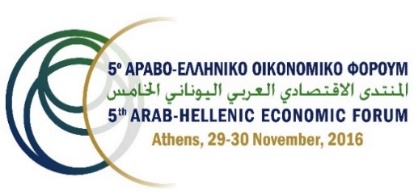 ΔΗΛΩΣΗ ΣΥΜΜΕΤΟΧΗΣ 5ο Άραβο-Ελληνικό Οικονομικό Φόρουμ 29-30/11/16 – Ξενοδοχείο Divani Caravel ΑθηνώνΕΠΩΝΥΜΙΑ ΕΠΙΧΕΙΡΗΣΗΣ (ελληνικά & αγγλικά):_______________________________________________________________________________ΔΙΕΥΘΥΝΣΗ: ____________________________________________________________________________________________________________________________________________________Τηλ.:______________________________________ Φαξ.:________________________________Ε-mail: ____________________________________ www: _______________________________ΣΥΝΤΟΜΗ ΠΕΡΙΓΡΑΦΗ ΤΗΣ ΔΡΑΣΤΗΡΙΟΤΗΤΑΣ ΤΗΣ ΕΠΙΧΕΙΡΗΣΗΣ ΣΑΣ : (αγγλικά)___________________________________________________________________________________________________________________________________________________________________________________________________________________________________________________________________________________________________________________________ΟΝΟΜΑΤΕΠΩΝΥΜΟ & ΙΔΙΟΤΗΤΑ ΕΚΠΡΟΣΩΠΟΥ: (αγγλικά) 1) _________________________________________________ Κινητό: ______________________2) _________________________________________________ Κινητό: ______________________3) _________________________________________________ Κινητό: ______________________Μέλος του Αραβο-Ελληνικού Επιμελητηρίου						Μη μέλος του Αραβο-Ελληνικού Επιμελητηρίου					Κόστος Εισφοράς στις συνεδρίες του Φόρουμ και στις συναντήσεις Β2Β/άτομο: Μέλος 100,00€ (εκατό  ευρώ)Μη Μέλος 150,00€ (εκατόν πενήντα ευρώ)Η συμμετοχή 2ου ή πλέον ατόμων από την ίδια εταιρία, θα έχει έκπτωση 50%.Κόστος Εισφοράς παρουσίας στο επίσημο Δείπνο/άτομο,  29.11.16: Μέλος / Μη Μέλος - 70,00€ (εβδομήντα ευρώ)Επιθυμώ/ούμε να λάβω/ουμε μέρος:στις συνεδρίες και στις επιχειρηματικές συναντήσεις Β2Β		στο Δείπνο της 29ης Νοεμβρίου					Για να εξασφαλίσετε τη συμμετοχή σας, θα πρέπει να στείλετε συμπληρωμένη τη Δήλωση Συμμετοχής  μαζί με το αποδεικτικό κατάθεση έως την Δευτέρα 21 Νοεμβρίου 2016  και ώρα 16:00  ως ακολούθως: Τράπεζα: ΑLPHA ΤΡΑΠΕΖΑ, Λογαριασμός Aραβο-Ελληνικού ΕπιμελητηρίουAρ. λογ/σμού A.E.E.: 164.00.2002.000.588 / IBAN GR8201401640164002002000588Αιτιολογία κατάθεσης: Επωνυμία εταιρείας / 5ο ΦόρουμΑποστολή αποδεικτικού κατάθεσης: Φαξ.: 210-6746 577 ή με e-mail: chamber@arabgreekchamber.grΚαταβλητέο ποσό στην Τράπεζα:		Σύνολο ________________€Για περισσότερες πληροφορίες, μπορείτε να επικοινωνείτε με την κα. Βάνια Φουντουλάκη (εσωτ. 109) ή την κα. Κατερίνα Μιχαήλ (εσωτ. 101) στα τηλέφωνα: 210 6711 210 / 6726 882/ 6773 428 ή στο e-mail: chamber@arabgreekchamber.gr            Ονοματεπώνυμο-Υπογραφή–Σφραγίδα